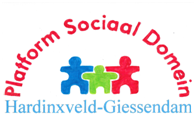 Secretariaat: L. A. van WingerdenSpindermolen 73371 RN Hardinxveld-GiessendamT 	0184-670414E   	info@wmoplatform-hagi.nlW 	www.wmoplatform-hagi.nlVerslag vergadering bestuur 29 oktober 2019, 09.30 uur in Pedaja.Aanwezig: Hannie Bot, Johan Maasland, Jacques van de Minkelis (voorzitter), Alie Stout, Adrie Teeuw, Leen van Wingerden en Annette van Dijk (notulist)Welkom en openingJacques heet ons welkom. Helaas lukt het niet dat Henk Haeser vanmorgen bij ons aanschuift. Dit vanwege het verzette tijdstip van deze vergadering. Verslag bestuursvergaderingen overleg 20 augustus en 24 septemberVerslag 20 augustus is vorige keer al aan de orde geweest. Verslag van 24 september wordt goedgekeurd. Postlijst / overige stukkenInkomend - zie ook: Deelname aan externe bijeenkomsten!19.09@	SDD, Nieuwsbrief samenwerkingspartners, met o.a. aankondiging netwerkbijeenkomst 28/10 in Papendrecht. Henk, Leen en Paul S. zijn daar gisteren naartoe geweest. Leen heeft 2 workshops bijgewoond: pilot van Yulius i.s.m. Baanbrekend Drechtsteden, Mensen aan het werk krijgen en  de  workshop over Schuldhulpverlening. 24.09@	Jacques, doorzending adviezen uitgebracht door Regionale Adviesraad Wmo30.09@	Arianna van Ham, Fien Wonen, meldt collega’s Johan Razenberg, Senior project ontwikkelaar, en Robert Koning, coördinator projectontwikkeling aan als mogelijke vrijwilligers op gebied beoordelen toegankelijkheid.Arianna was actief geweest na onze participantenraad. 2 namen aangereikt. Misschien op deze manier mooie mogelijkheid om via Fien Wonen de toegankelijkheid onder de aandacht te brengen. We bespreken de verhouding van medewerkers van Fien Wonen ten opzichte van ons bestuur. We zien hen als mensen op wie we een beroep zouden kunnen doen als het nodig is en aan wie we ook een boodschap mee kunnen geven, bijvoorbeeld ten aanzien van projectontwikkelaars. De uitnodiging aan onze bestuurstafel geldt voor het onderwerp toegankelijkheid in z’n algemeenheid. Bijvoorbeeld het eerste deel van een vergadering. 02.10@	Hans de Wit, Buitendams 89, heeft interesse als mogelijk vrijwilliger voor beoordeling toegankelijkheid.Adrie: in welke hoedanigheid is Hans deskundige? Hans is werkzaam bij Mourik. Dit bedrijf  doet van alles op het gebied van infrastructuur. Hans is bereid zich te verdiepen in zaken die met toegankelijkheid te maken hebben. Woont met plezier in Hardinxveld en wil zich dienstbaar maken in zijn woonplaats. Actielijst bestuursvergadering 				                	Stand per 24 september 2019Afspraak d.d.:	Actie:									Door:25-09-2018	Informeren naar werkzaamheden deelnemers cliëntenraad SDD		Jacques18-12-2018	Voorstel aanpassen Statuten en Reglement voorgelegd aan participanten 27/3; in bestuur akkoord. 30-04-2019 pas op de plaats i.v.m. gesprek met gemeente over rol Platform; na ambtelijk overleg 1 oktober weer oppakken; vervolgens via notaris officieel maken. Is Leen nog niet aan toegekomen.	  29-01-2019	DIEP, Dordrecht, vragen voor archief.					LeenJohan: enige vergaderingen terug heeft Annette aangegeven dat het archief wel bij haar zou kunnen. Johan zou daar graag gebruik van maken. Dit wordt goedgekeurd. Johan zal contact opnemen met Annette om alles over te dragen.19.02.2019	Een vergadering van de Drechtraad bijwonen				Wie?28.05.2019	Toegankelijkheid bushaltes in de gaten houden; mankementen bestrating melden aan gemeente.Jacques geeft aan dat er diverse signalen zijn over de kwaliteit van de fietspaden. Van de Fietsersbond is er recent een rapport verschenen dat de fietspaden in Hardinxveld slecht zijn. 	29.10.2019	Participanten bij bestuur: 29/10 Henk Haeser – uitgesteld i.v.m. wijziging tijdstip; 19/11 Hermine Strop; 17 december Paul Sterrenburg				Verslag B&P 25 september We bespreken dit. Leen zal nog diverse aanpassingen doen en stuurt dit door naar participanten. Samenstelling participantenraad en bestuur, plv. lid Verkeerscommissie (specialisme Ad)Er zijn geen aftredenden dit jaar. We zitten nog met de vacature bestuur. Hans de Wit moet eerst nog toezeggen of hij inderdaad toetreedt tot ons platform. Verkeerscommissie eventueel iets voor Hans de Wit?Henk Haeser zit er ook in alsmede deskundigen van VV Nederland. De verkeerscommissie adviseert de gemeente over de wat grotere verkeerssituaties, o.a. bij plannen nieuwe wijken. Zij hebben er o.a. voor gezorgd dat gemeente voet bij stuk houdt ten aanzien van Rokerij. We hopen dat het bij toerbeurt aanhaken van participanten bij onze bestuursvergaderingen, ook bijdraagt aan goede samenwerking. Terugblik AO 1 oktober inclusief voortgang op Lokale inclusieagenda (VN-verdrag Handicap)  Leen: er is gisteren op de valreep door de gemeente een concept plan van aanpak Lokale inclusieagenda doorgestuurd naar ons bestuur. Diverse eerste opmerkingen die we daarover hebben:Wij hebben het plan van aanpak niet gezien. Wat doet Stuurgroep sociaal domein en wie zijn zij? Actiepunt: Inventarisatie voor 21 november moet gedaan worden. 3 domeinen waar de gemeente mee wil starten. Waarom die drie? Hoe kom je tot die keuze?Wij worden genoemd, maar zijn maar een heel klein onderdeel van het geheel. Jacques: wat vinden wij van dit concept plan van aanpak? Leen: Je wilt op alle terreinen wat gaan doen en hoe krijg je de mensen bij elkaar.  Als er wat van ons verwacht wordt, als ze gebruik willen maken van de toegangen die wij hebben, dan moet dat ook aangegeven worden. Johan: Na het door ons opgestelde startdocument is Frida als trainee tussenpersoon geworden. We zoeken in het nieuwe conceptdocument naar een krachtig plan om doelgericht aan te gaan pakken. Echter op dit moment is dat niet helder en weten we niet wat we moeten en kunnen. Johan: wij zullen de bouwstenen aanleveren voor de inventarisatie. Johan wil zich daar wel voor inzetten. Adrie: het moet wel voortgang vinden. Leen: Wat is het tijdpad? Ophalen van informatie uit de samenleving, dat kost tijd. Jacques: Eerst een beeld krijgen van de diverse organisaties die in Hardinxveld actief zijn. Servanda, sociaal team.Ook Corry en cc Paul willen we informeren over de stand van zaken. Jacques stuurt een email dat wij de voortgang in stand willen houden. Ook Corry en Paul kunnen inbreng hebben met ideeën. Adrie: wellicht kunnen Corry en Paul ook meegaan in het overleg met de gemeente.Terugblik dag van de Ouderen, 3 oktoberResultaat van de peiling: inmiddels door Alie beoordeeld. Alie heeft de prijs bij de winnaar thuis afgegeven.Annette kan een overzicht maken van de ingevulde enquêtes. Een van de reacties had te maken met het aanvragen van parkeerplaatsen voor gehandicapten. Kosten, etc.Johan: heeft op de beurs kennis gemaakt met Jeannette Smiesing (teamcoach@servanda.nl). Is opvolger van interim Crista Vonkeman. Werkzaam voor 2 dagen per week. Jeannette zou het zeer op prijs stellen met ons contact te hebben. Leen zal haar een uitnodiging sturen om een keer bij onze vergadering te zijn.Terugblik overleg met portefeuillehouders sociaal domein, 14 oktoberGoed geanimeerd overleg. Positieve toonzetting. Johan: is het gewenst dat wij als PSD een advies geven richting gemeente dat als iemand een woning opknapt dit ook op een voor omwonenden acceptabele manier doet? Een van de prestatievelden was leefbaarheid. Ordentelijk eruitzien en veiligheid gewenst. Leefbaarheid moet in acht genomen worden. Adviesbrief: Jacques maakt aanzet voor brief ‘advies anti-verrommeling.’ Punten voor agenda Bestuurlijk overleg 21 novemberInclusie-agenda (Bestuur schuift het laatste half uur aan).Verslag vorige keer. Advies verrommeling.Annette: kan de vergadering om 16.00 uur i.p.v. 15.00 uur? Leen vraagt het na.Kompasbericht november – voorzet?Uitnodiging participanten decemberWinnaar van de bon (nog navragen of zij met haar naam in de krant wil) InclusieagendaBijeenkomsten en besprekingen (bijgevoegd)MAG inspiratiedag. Hier is Alie naartoe geweest. Bij de kleine verenigingen moet nog wel wat gedaan worden, want die vallen buiten de boot. Zij organiseren weinig en weten de weg voor een bijdrage niet goed. Opkomst wel gering. 25 personen. Alie weet niet wat eruit gekomen is v.w.b. het rondfietsen. Wellicht komt er nog wat aan de orde in de MAG klankbordgroep eind november.Verslag van 9 oktober door Henk Haeser. Ook gisteren nog diverse verslagen doorgestuurd.28 oktober: niet helemaal duidelijk. Wellicht wil Paul hier nog een keer iets van delen bij de participanten.29 oktober: Uitnodiging voor afscheidsborrel. Leen heeft met 3 personen te maken gehad. Feestje wordt in Dordrecht gehouden en niet in Hardinxveld. Leen en Hannie gaan er naartoe. Aardigheidje is gewenst. We besluiten 3 x een VVV bon te geven.30 oktober: wil Leen naartoe. Eventueel Jacques.15 november: geen participatie door ons.Regio Drechtsteden Voorzittersoverleg is verschoven naar begin volgend jaar.Regionale Adviesraad => volgende week maandag. Stukken stuurt Jacques nog door. Regionaal overleg Gehandicaptenplatforms (Hannie)Heeft geen uitnodiging gehad. Mail niet ontvangen. Nu 12 november volgende vergadering.Concept vergaderschema 2020 (bijgevoegd)25 februari wordt 3 maart.Ambtelijk overleg 27 februari wordt nog niet doorgegeven.Vraag van Annette om tijdstip naar achteren te verschuiven. Volgende keer op de agenda: data bestuurlijk overleg.RondvraagJohan: heeft een aantal vergaderingen geleden aangegeven dat hij nog postzegels in de aanbieding heeft. Zijn uit de kas betaald aan Johan. Aan het einde van de vergadering worden er nog wat postzegeltransacties gedaan en is Johan ervan af. Johan: In Het Kompas stond dat er 2 voorbereidende vergaderingen zijn over voorontwerpen bestemmingsplan. Heeft daar nog niets van gezien. Vinden wij het zinvol om daarin te duiken en ons af te vragen of wij daar iets van vinden.IJzergieterij en Rokerij zijn allebei bij de verkeerscommissie aan de orde geweest. Denken we er wat van te vinden en gaan we ermee aan de slag?Bijvoorbeeld: appartementencomplex in Wibautstraat. Daar hebben wij waardevolle adviezen gegeven. Ook bij appartementen bij Albert Heijn.Jacques: het zou niet vreemd zijn om daar een ongevraagd advies over te geven. Wellicht kan Johan contact opnemen met Hans de Wit. Annette: hoe is de route voor wat betreft Hans de Wit? Route zou zijn om officieel toe te treden tot de participantenraad. Nu heeft hij toegezegd beschikbaar te zijn als vrijwilliger.GIPS:Adrie: koffiemiddag op 4 november voor GIPS medewerkers. Contact gehad met Brenda Otten van Servanda. Gevraagd is of de werklijst voor de scholieren wat meer up to date gemaakt worden. Eventueel een item over dementie toevoegen in het kader van Hardinxveld dementievriendelijke gemeente. Adrie heeft tevens contact gezocht met een blindenorganisatie over materialen die beschikbaar zouden zijn voor de sessies. Na enthousiaste toezegging is daar vervolgens geen reactie meer op ontvangen.Is al met planning voor volgend jaar bezig en scholen zijn enthousiast. Ook medewerkers zijn graag beschikbaar. Er is sprake van geweest of er wellicht een andere rolstoel aangeschaft moet worden. Kids in groep 7 en 8 zijn al behoorlijk groot. Eventueel via Van Prooijen Medisch een tweedehands vragen. Het moet een veilige versie zijn. Het aanschaffen van een andere rolstoel zal ook 4 november aan de orde komen tijdens de koffiemiddag. Alternatief voor aanschaf is dat Alie bij Waardeburgh kan informeren of er iets beschikbaar is. Alie: St. Leergeld Drechtsteden. Heeft mail gestuurd. Antwoord is dat er antwoord komt binnen 5 dagen. Echter dit antwoord komt niet en komt nooit. Vreemd. Adrie hoort van dit probleem ook in Gorinchem.Alie: St. Voorkom! is een jaar na elkaar eerst op Rehoboth en vervolgens Calvijn geweest met hetzelfde verhaal wat door dezelfde persoon werd gedaan. Als leerling kun je het treffen dat je dan 2x precies hetzelfde hoort.  De Gemeente betaalt hieraan. Advies Jacques: bij ambtelijk overleg inbrengen bij rondvraag. Volgende vergadering: dinsdag 19 november 09.30 uurSluitingJacques dankt ons voor de aanwezigheid en sluit om 11.15 uur de vergadering. Voor akkoord: Jacques van de Minkelis, voorzitter		Leen van Wingerden, secretaris